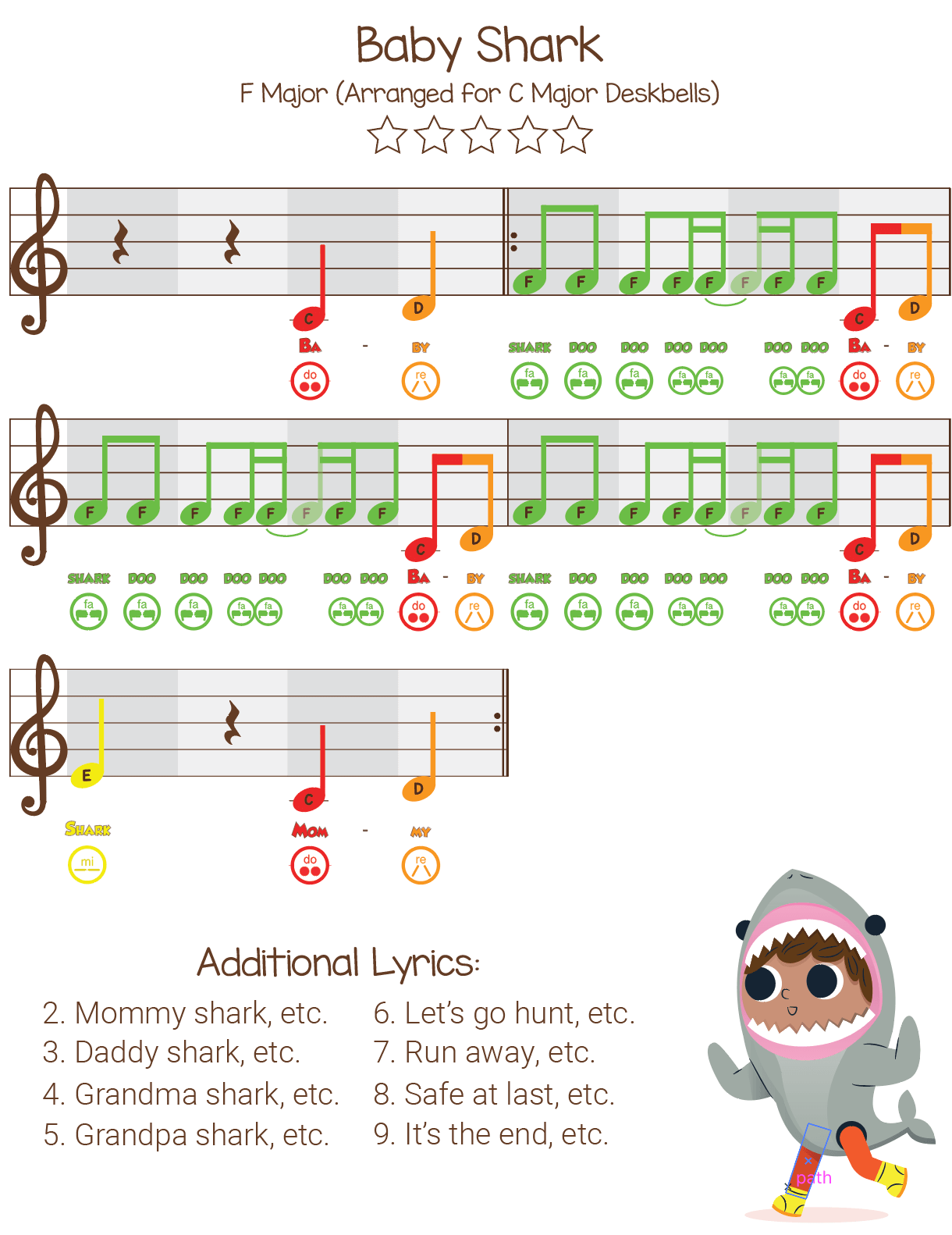  Can you use the hand sign for DO and RE when you sing the start singing?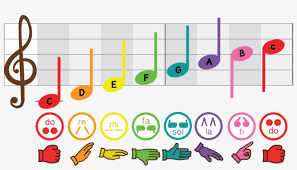 